Департамент финансов администрации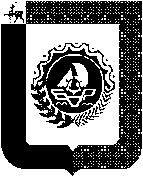 городского округа город БорНижегородской области606450, Нижегородская область, г. Бор, ул. Ленина, 97тел. (83159)2-18-60, E-mail: official@ bor-fin.ruПРИКАЗ           от    01    ноября  2022 г.                                  	         №  85Нг. БорО ВНЕСЕНИИ ИЗМЕНЕНИЙ В ПРИКАЗ ДЕПАРТАМЕНТА ФИНАНСОВ ГОРОДСКОГО ОКРУГА ГОРОД БОР от 25.07.2016г. № 34Н «ОБ УТВЕРЖДЕНИИ ПОРЯДКА ОТРАЖЕНИЯ В БЮДЖЕТНОМ УЧЕТЕ ОПЕРАЦИЙС ОБЪЕКТАМИ ИМУЩЕСТВА, СОСТАВЛЯЮЩИМИ КАЗНУ ГОРОДСКОГО ОКРУГАГОРОД БОР НИЖЕГОРОДСКОЙ ОБЛАСТИ»В связи с вступлением в действие с 1 января 2023г. федерального стандарта бухгалтерского учета государственных финансов «Государственная (муниципальная) казна» приказываю:1.Внести в приказ Департамента финансов администрации городского округагород Бор от  25.07.2016г. № 34н «Об утверждении порядка отражения в бюджетном учете операций с объектами имущества, составляющими казну городского округа город Бор Нижегородской области»  следующие изменения: -  пункт 1.1. после слов «об утверждении Плана счетов бюджетного учета и Инструкции по его применению», дополнить словами « Федерального   стандарта бухгалтерского учета для органов государственного сектора «Концептуальные основы бухгалтерского учета и отчетности организаций государственного сектора «, утвержденного Приказом Министерства Финансов  РФ от 31.12.2016г. № 256Н (далее  СГС  - "Концептуальные основы бухгалтерского учета и отчетности организаций государственного сектора"), Федерального стандарта бухгалтерского учета государственных финансов «Государственная (муниципальная) казна», утвержденного Приказом Министерства Финансов РФ  от 15.06.2021г. № 84Н.»; -  пункт 1.2.  изложить в следующей редакции: « Бюджетный учет операций     с бъектами имущества, составляющими казну городского округа город Бор, осуществляется Департаментом имущественных и земельных отношений      администрации городского округа город Бор (далее – Департамент)    имущества) по     объектам недвижимого имущества, движимого  имущества,  непроизведенных      активов, материальных запасов,  нематериальных активов, нефинансовых активов,    составляющие казну в   концессии, прочих активов имущества казны,  финансовых  вложений  городского округа город  Бор»;      - пункт 1.3. после слов «не позднее 31 декабря отчетного года как   принимающей, так и  передающей стороной» дополнить абзацем следующего содержания: » Переоценка нефинансовых активов, составляющих казну Российской Федерации, субъекта Российской Федерации, муниципального образования, в целях отражения их в бюджетном учете осуществляется на дату совершения операции, а также на отчетную дату составления бюджетной отчетности. Результаты проведенной переоценки объектов нефинансовых активов подлежат отражению в бюджетном учете обособленно»;        - пункт 1.5 дополнить абзацем следующего содержания: «Аналитический учет по счету ведется в разрезе объектов в составе нефинансовых активов имущества казны, идентификационных номеров объектов нефинансовых активов (реестровых номеров), с указанием при учете объектов в составе нефинансовых активов имущества казны, переданных по концессионным соглашениям дополнительных аналитических признаков - контрагент и правовое основание поступления (наименование концессионера и реквизиты концессионного соглашения).      Ведение инвентарного и аналитического учета объектов имущества казны городского округа город Бор  в соответствии с порядком бухгалтерского учета объектов основных средств, нематериальных активов, непроизведенных  активов и материальных запасов осуществляется в соответствии с положениями учетной политики Департамента имущества по согласованию с Департаментом финансов администрации городского округа город Бор». -  приказ дополнить п.1.7. следующего содержания:   « Первоначальной стоимостью вновь выстроенных (созданных, приобретенных) зданий,    сооружений и иного имущества, отнесенного согласно законодательству Российской Федерации к недвижимому  и движимому имуществу, составляющих казну, в том числе созданных хозяйственным способом, является сумма фактических затрат на их приобретение, создание, изготовление, увеличение первоначальной (балансовой) стоимости имущества, составляющего казну, в результате работ по достройке, реконструкции зданий (сооружений), в том числе с      элементами реставрации, технического перевооружения.       Первоначальной стоимостью при признании нефинансовых активов имущества казны, поступающих путем необменных операций, в частности выморочное имущество, конфискованное имущество, подарки муниципальным служащим, полученные в связи с исполнением ими должностных обязанностей, имущество, обращенное в собственность муниципального образования, имущество, приобретаемое вследствие дарения в пользу публично-правового образования, является стоимость, указанная в документе, устанавливающем возникновение муниципальной собственности, либо справедливая стоимость на дату признания, определяемая методом рыночных цен.       Первоначальной стоимостью при признании нефинансовых активов имущества казны в случаях прекращения имущественных прав у муниципальных учреждений и предприятий, за которыми было закреплено указанное имущество на праве оперативного управления или хозяйственного ведения, является стоимость, отраженная передающей стороной (учреждением, предприятием) в передаточных документах.       В случае если при признании в бюджетном учете нефинансовые активы имущества казны, поступающие путем необменных операций, не могут быть оценены по справедливой стоимости и документы, подтверждающие поступление нефинансовых активов имущества казны, не содержат информацию об их стоимости, в целях обеспечения непрерывного ведения бюджетного учета и полноты отражения в бюджетном учете свершившихся фактов хозяйственной деятельности, первоначальная стоимость нефинансовых активов имущества казны признается в условной оценке - один объект, один рубль.       Нефинансовые активы имущества казны, предназначенные для отчуждения не в пользу организаций бюджетной сферы, отражаются в бюджетном учете по справедливой стоимости, определяемой методом рыночных цен».- приказ дополнить п.1.8. следующего содержания: « Нефинансовые активы имущества казны реклассифицируются в иную группу нефинансовых активов имущества казны, в случае изменения целей их будущего использования субъектом учета. Выбытие нефинансового актива имущества казны из одной группы и отражение его в другой группе нефинансовых активов в случае реклассификации должно быть отражено в бюджетном учете одновременно. Перевод нефинансового актива имущества казны в иную группу нефинансовых активов в связи с его реклассификацией не приводит к изменению его стоимости как в бюджетном учете, так и для целей оценки и раскрытия информации в бюджетной отчетности на момент реклассификации».             - пункт 6.3 после слов « и документов, подтверждающих право        собственности на не произведенные активы» дополнить абзацем следующего содержания: » Земельные участки в составе муниципальной казны городского округа город Бор учитываются  по их кадастровой стоимости, а при отсутствии кадастровой стоимости земельного участка - по стоимости, рассчитанной исходя из наименьшей кадастровой стоимости квадратного метра земельного участка, граничащего с объектом учета, либо, при невозможности определения такой стоимости - в условной оценке, один квадратный метр - 1 рубль.       Изменение стоимости земельных участков, учитываемых в составе       нефинансовых активов имущества казны, в связи с изменением их       кадастровой стоимости отражается в бюджетном учете финансового года, в       котором произошли указанные изменения, с отражением указанных       изменений в бюджетной отчетности». -  раздел VIII изложить в следующей редакции:  « По объектам материальных и нематериальных основных фондов, составляющих муниципальную казну городского округа город Бор, амортизация отражается в следующем порядке: по объектам нефинансовых активов, включенным в состав муниципальной казны по основанию прекращения права оперативного управления (хозяйственного ведения), амортизация отражается в размере сумм, учтенных (начисленных) последним правообладателем;на объекты нефинансовых активов с даты их включения в состав муниципальной казны амортизация не начисляется до их вовлечения в хозяйственный оборот (в частности, передачи нефинансовых активов имущества казны в аренду, безвозмездное пользование, постоянное (бессрочное) пользование, оперативное управление) на следующих счетах бюджетного учета:010451 - Амортизация недвижимого имущества в составе имущества казны010452 - Амортизация движимого имущества в составе имущества казны010454 - Амортизация нематериальных активов в составе имущества казны010459 - Амортизация имущества казны в концессии01045I - Амортизация имущества казны - программного обеспечения и баз данных в концессии, в соответствии с требованиями п.20 Инструкции по применению плана счетов бюджетного учета, утвержденной приказом Минфина РФ от 06.12.2010 N 162-н (далее – Инструкции № 162н).        Расчет и единовременное начисление суммы амортизации за период нахождения объекта в составе нефинансовых активов имущества казны осуществляется при вовлечении объекта в хозяйственный оборот. При этом указанный расчет и единовременное начисление суммы амортизации осуществляется на основании данных о его первоначальной (балансовой, остаточной) стоимости, иной стоимости объекта, указанной в реестре муниципальной казны и срока нахождения в составе имущества казны.        Начисление амортизации по объектам нефинансовых активов, составляющих муниципальную казну в концессии, осуществляется Департаментом имущества  в соответствии с положениями Федерального стандарта бухгалтерского учета для организаций государственного сектора "Концессионные соглашения, утвержденного Приказом МФ РФ от 29.06.2018г. № 146н, на основании структуры, установленной для ведения реестра муниципального имущества городского округа город Бор».- пункт 9.1. изложить в следующей редакции: «для учета операций по вложениям в объекты имущества казны  применяются следующие счета бюджетного учета:010651 - Вложения в недвижимое имущество государственной (муниципальной) казны010652 - Вложения в движимое имущество государственной (муниципальной) казны;010653 - Вложения в ценности государственных фондов России;010654 - Вложения в нематериальные активы государственной (муниципальной) казны;010655 - Вложения в непроизведенные активы государственной (муниципальной) казны;010656 - Вложения в материальные запасы государственной (муниципальной) казны;010691 - Вложения в недвижимое имущество концедента;106920 - Вложения в движимое имущество концедента;01069I4- Вложения в нематериальные активы концедента;0106950- Вложения в непроизведенные активы концедента;Отражение в бюджетном учете операций по вложениям в нефинансовые активы, составляющие казну, осуществляется в соответствии с п. 30 - 34 Инструкции по применению плана счетов бюджетного учета, утвержденной приказом Минфина РФ от 06.12.2010 N 162-н.Принятие к бюджетному учету вложений в нефинансовые активы казны осуществляется на основании распоряжений администрации городского округа город Бор и оформляется следующими первичными документами:- актом о приеме-передаче вложений в недвижимое имущество (Приложение № 1.4);- актом о приеме-передаче вложений в движимое имущество (Приложение № 1.5)»;- пункт 10.1 абзац  « 021551 « Вложения в управляющие компании»» - утратил силу»; - раздел XII « Бюджетный учет объектов имущества, составляющих казну, переданных в возмездное пользование (по договору аренды) и в безвозмездное пользование» изложить в следующей редакции: «12.1. В соответствии с пунктом 9 федерального стандарта бухгалтерского учета для организаций государственного сектора «Аренда», утвержденного приказом МФ РФ от 31.12.2016г. № 258н (далее - СГС "Аренда"), объекты бухгалтерского учета, возникающие при передаче муниципального имущества, составляющего муниципальную казну, органом, уполномоченным на управление таким имуществом, за исключением закрепления за субъектами учета муниципального имущества на праве оперативного управления, классифицируются в качестве объектов учета аренды.Департамент имущества в соответствии с договором аренды либо договором безвозмездного (бессрочного) пользования имуществом, составляющим имущество казны, передает указанное  имущество- актив пользователю для извлечения последним полезного потенциала из указанного актива. При этом пользователь принимает обязательства в отношении основных условий содержания и пользования имуществом.В случае если объекты бухгалтерского учета, возникающие при предоставлении муниципального имущества, составляющего муниципальную казну, органом, уполномоченным на управление таким имуществом, за плату или в безвозмездное пользование коммерческим и (или) некоммерческим организациям, соответствуют признакам, указанным в пункте 13 СГС "Аренда", такие объекты относятся к объектам учета неоперационной (финансовой) аренды. Согласно Инструкции № 62н, передача имущества казны в неоперационную (финансовую) аренду отражается по дебету счета 140110172 "Доходы от операций с активами" и кредиту счета 11085Х "Уменьшение стоимости  имущества, составляющего казну". При этом в связи с фактом выбытия с балансового учета собственника объекта  имущества, составляющего казну, информацию об указанном объекте, следует отражать на забалансовых счетах 25 "Имущество, переданное в возмездное пользование (аренду)", 26 "Имущество, переданное в безвозмездное пользование".В случае если объекты бухгалтерского учета, возникающие при предоставлении Департаментом администрации городского округа город Бор  имущества, составляющего муниципальную казну,   за плату или в безвозмездное пользование коммерческим и (или) некоммерческим организациям, соответствуют признакам, указанным в пункте 12 СГС "Аренда", такие объекты относятся к объектам учета операционной аренды. При этом передача правообладателем (арендодателем) объекта учета операционной аренды пользователю (арендатору) отражается как внутреннее перемещение нефинансового актива на дату классификации объекта аренды без отражения его выбытия с балансового учета (пункт 24 СГС "Аренда"). 12.2. В силу п. 26 СГС "Аренда" объекты учета аренды на льготных условиях, то есть имущество казны, передаваемое в рамках договоров безвозмездного пользования или аренды по цене значительно ниже рыночной стоимости, признаются в учете по справедливой стоимости. Ее определяет передающая сторона - орган, уполномоченный управлять имуществом казны, на дату классификации объекта учета. При этом используется метод рыночных цен: как если бы право пользования имуществом было предоставлено на коммерческих (рыночных) условиях.Если данные о рыночной стоимости аренды на дату признания объекта учета аренды на льготных условиях по каким-либо причинам недоступны, то такой объект отражается на балансовых счетах в условной оценке, равной 1 руб. После получения соответствующих данных балансовая стоимость имущества пересматривается.12.3. Факт передачи имущества казны в аренду либо безвозмездное пользование необходимо оформлять первичным учетным документом. Для этого можно использовать форму акта о приеме-передаче объектов нефинансовых активов (ф. 0504101) либо самостоятельно разработанную форму акта, содержащую обязательные реквизиты, указанные в п. 25 СГС "Концептуальные основы бухгалтерского учета и отчетности организаций государственного сектора". Применение соответствующего документа необходимо закрепить в учетной политике Департамента имуществаПо завершении договора операционной аренды отражается информация о возврате имущества в казну путем уменьшения стоимости по соответствующим счетам забалансового учета.12.4. Аналитический учет по забалансовым счетам 25 и 26 ведется в карточках количественно-суммового учета материальных ценностей (ф. 0504041) в разрезе арендаторов (пользователей) имущества, мест нахождения, по видам имущества, его количеству и стоимости (п. 382, 384 Инструкции по применению Единого плана счетов бухгалтерского учета для органов государственной власти (государственных органов), органов местного самоуправления, органов управления государственными внебюджетными фондами, государственных академий наук, государственных (муниципальных) учреждений, утвержденной Приказом Минфина России от 01.12.2010 N 157н) (далее - Инструкции N 157н)»;- раздел XIII переименовать в «Бюджетный учет нефинансовых активов, составляющие казну в концессии» и изложить в следующей редакции: «Согласно пункту 4 федерального стандарта бухгалтерского учета для организаций государственного сектора "Концессионные соглашения", утвержденного приказом Министерства финансов Российской Федерации от 29.06.2018 N 146н (далее - СГС "Концессионные соглашения"), имущество концедента подлежит обособленному отражению  в составе нефинансовых активов имущества казны.Нефинансовые активы, составляющие имущество казны в концессии учитываются в разрезе следующих аналитических счетов:  108 91 000 - недвижимое имущество концедента; 108 92 000 - движимое имущество концедента; 108 9I 000 - нематериальные активы концедента; 108 95 000 - непроизведенные активы (земля) концедентаНа соответствующих счетах аналитического учета счета 0 108 90 000 "Нефинансовые активы, составляющие казну в концессии" при учете объектов в составе имущества казны, переданных по концессионным соглашениям, указываются дополнительные аналитические признаки (п. 145 Инструкции N 157н):               - контрагент               - правовое основание поступления (наименование концессионера и реквизиты концессионного соглашения).Порядок ведения аналитического учета по таким объектам имущества казны городского округа город Бор определяется учетной политикой Департамента имущества, на основании информации из реестра муниципального имущества городского округа город Бор (п. 145 Инструкции N 157н)»;- раздел XIII, раздел XIV, раздел XV считать  разделами XIV,XV, XVI соответственно.2.Установить, что изменения, внесенные настоящим приказом применяются с 1.01.2023г.       3.Начальнику управления учета, отчетности и контроля Большаковой Е.А. довести данный приказ до сведения главных распорядителей бюджетных средств администрации городского округа город Бор.      4.Начальнику административного сектора Ивановой О.А. разместить данный приказ на сайте Департамента финансов администрации городского округа город Бор www.bor-fin.ru.      5. Контроль за исполнением настоящего приказа, возложить на начальника Управления учета, отчетности и контроля  Департамента финансов Большакову Е.А.И.о. департамента финансовАдминистрации городского округа город Бор                           Егоров Д.С.                 .